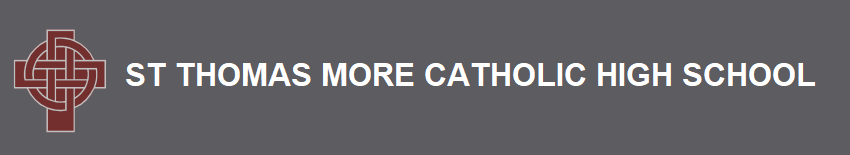 Mission StatementSt Thomas More Catholic High School is a Catholic school and as such we attempt to follow the example of Jesus Christ in our work, worship and relationships.Our Aims Are:	to be a prayerful community based on Christian values,       notably Love, Justice, Peace, Truth and Tolerance, and to 	encourage individuals in their commitment to these ideals.	to provide a secure, welcoming and ordered environment 	in which individuals learn to value and respect both 	themselves and others.	to give individuals the opportunities to develop their full 	potential as human beings, and to encourage and 	challenge them to do so.	to encourage everyone to strive to do their best and to 	strive for the highest standards in all areas of activity.	to help children grow into confident, open, resourceful 	young people with a sense of responsibility and of service.